Урок в 6в классеТема: «Плетение брелока из бисера».Цель: изготовление брелока из бисера, научить технике выполнения основных способов плетения.       Задачи: Научить плести брелоки приемом.Способствовать умению использовать свои знания и умения на практике.Развивать глазомер и мелкую моторику рук.Планируемые результаты:Предметные:- закрепить навыки параллельного плетения из бисера; - активизация внимания детей; - актуализация интереса к теме и предстоящей деятельности;Личностные:                                                                                                                                          - развитие творческих способностей и логического мышления,  уважение к чужому труду и результатам труда, предпосылки для готовности самостоятельно оценивать успешность своей деятельности на основе предложенных критериев; - формирование творческих ценностей и чувств; воспитание познавательного интереса к предмету, воспитывать внимательность и любовь к декоративно прикладному творчеству; умение доводить начатое дело до конца.Тип урока: открытие «нового знания»Оборудование: бисер, леска, ножницы, образец изделия, презентация (технологическая карта изделия), книги по бисероплетению, образцы основных способов плетения, схемы плетения, выставка работ учащихся, образцы работ в электронном видеТехнологическая карта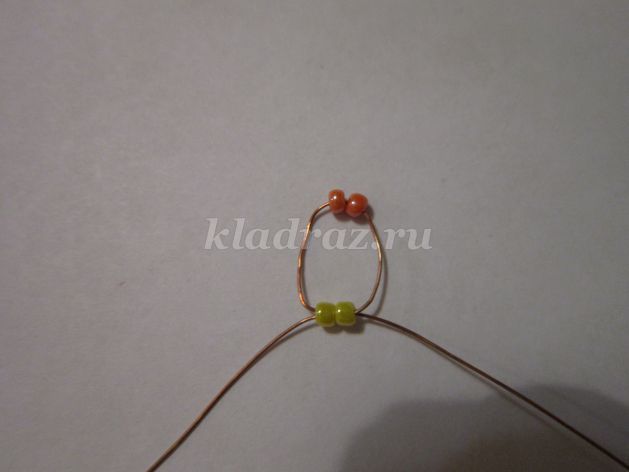 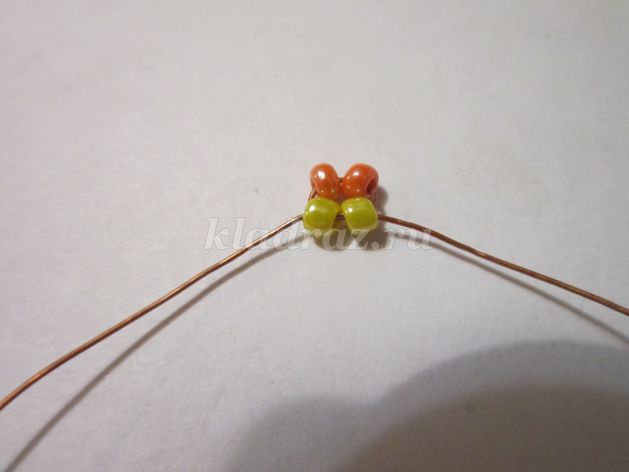 Нанижите на середину проволоки 2 оранжевые бисерины. На любой конец проволоки наберите 2 жёлтые бисерины и пропустите через них второй конец проволоки навстречу первому.(1)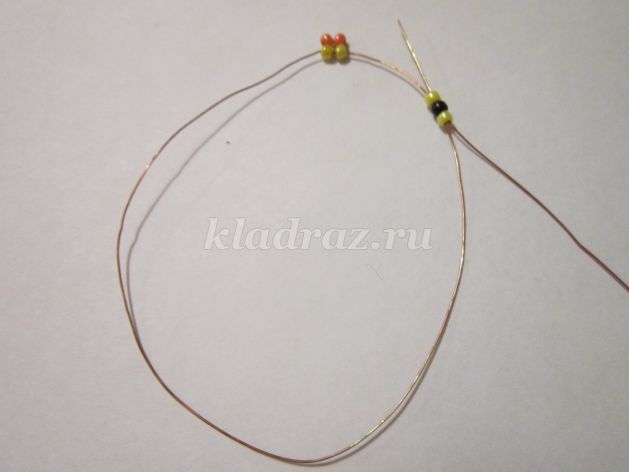 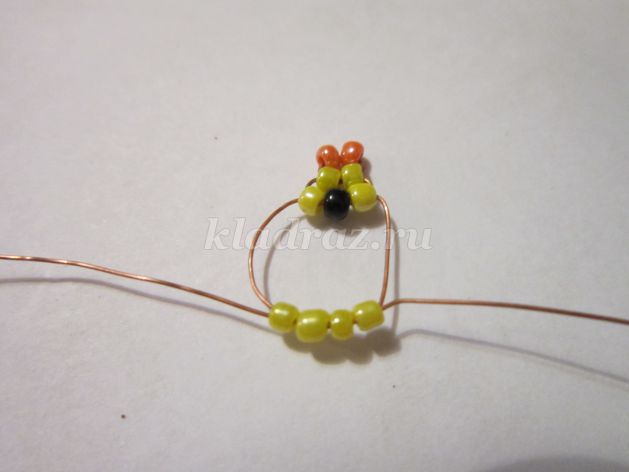 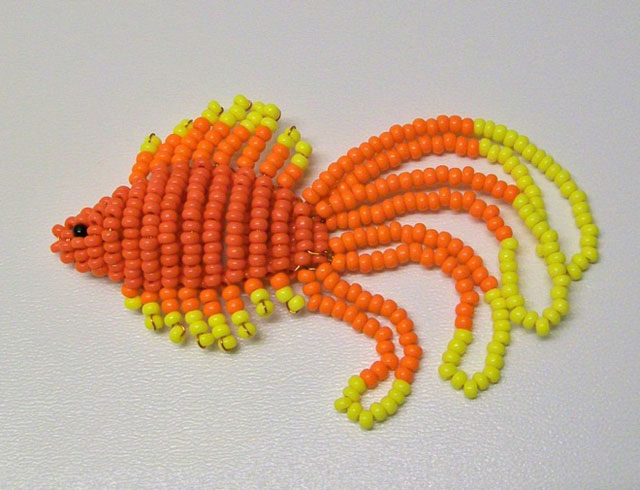 I. Этап урокаМетоды и приемывремяСодержание урокаСодержание урокаФормирование УУДI. Этап урокаМетоды и приемывремяДеятельность учителяДеятельность ученикаФормирование УУДI. Этап самоопределения к деятельности1 минЗдравствуйте ребята. Садитесь.Ребята, угадайте какая у нас тема урока. Показываю два слова – бисер и плетение.Приветствовать учителяОтвечать на вопросыПоложительное отношение к школе и учебной деятельности (Л)II. Мотивационный этапБеседа2 мин - Так что такое бисероплетение? (Искусство изготовления украшений из бисера называется бисероплетением.)Бисером можно украсить  одежду,  головные  уборы,  из них делают украшения-серьги, браслеты, ожерелья и т.д.)Для работы бисером нам нужны ножницы, проволока, стеклярус, бусы. Стеклярус – это небольшие кусочки стеклянной трубки длиной 5-10 мм, цилиндрической формы.- Скоро праздник 23 февраля. И вы будите поздравлять пап и братьев с праздником. И сегодня мы сплетем для них брелоки. Показ готовых изделий: паучок, рыбка.Слушать.Отвечать на вопросы.Слушать учителяПостановка и формулирование проблемы.Самостоятельное выделение и формулирование познавательной цели (П.)III. Ознакомление с новой темой15 минСтроятся брелоки из бисера по схемам. Тщательно изучив схему, вы можете видоизменять ее.Изучение схемы плетения. Прием параллельного плетения.Изучают схемы плетения.Строить объяснения в устной форме (П.);Уметь с достаточной полнотой и точностью выражать свои мысли (К.).IV. Повторение правил техники безопасности.Этапы выполнения плетения.ин.1.Т.Б. при работе бисером, бусинами, проволокой.А) Отрезать проволоку 20см.Б) Набрать 2 красные бусины, закрепить посередине проволоки.Продолжить плетение по схеме. Отвечать на вопросыСлушать учителяСмотреть изделияЧитать инструкциюСлушать учителяУмение соотносить поступки и события с принятыми этическими принципами. (Л.)Формулировать собственное мнение и позицию (К.).V.Физминутка1 мин. Упражнение 1. 1. Посмотреть на кончик носа (несколько секунд). 2. Перевести взгляд вдаль (несколько секунд). Повторить упражнение 4-5 раз. Оно способствует улучшению фокусировки глаз. Упражнение 2. 1.Закрыть глаза на несколько секунд. 2. Открыть глаза на несколько секунд. Повторить 4-5 раз.Упражнение 3. 1. Не поворачивая голову, перевести взгляд вверх, вниз.Выполняют упражненияVI. Самостоятельная работа20 минРебята  всем понятно? приступаем к выполнению работы. При выполнении работы помним о ТБ. Желаю вам успехов.Затем мы с вами сделаем выставку ваших работ.Самостоятельно выполнять данное изделие.Заканчивать изготовление изделия по схеме.Планировать свои действия в соответствии с поставленной задачей и условиями её реализации; оценивать правильность выполнения действия;VII. ИтогРефлексия.4 мин-Молодцы ребята! Какая задача сегодня перед нами стояла?-Вы справились с этим заданием, хорошо. Посмотрите, что у нас получилось. - Чему новому вы научились на уроке?- Что самое сложное было для вас?- Что больше всего вам понравилось?Подводить итог.Выбирать самую аккуратную работу. Производить рефлексию.Самооценка работы на уроке.Осуществлять анализ объектов с выделением существенных и несущественных (П)